WYMAGANIA DOT. ZASILANIA PRZEPOMPOWNI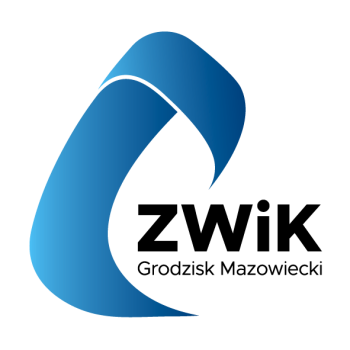 